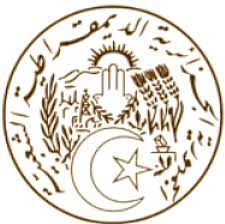 الجـمهــوريـــة الجـــزائريـــة الـــديمـقراطيــة الشــعبيـــةREPUBLIQUE ALGERIENNE DEMOCRATIQUE ET POPULAIREDéclaration de la Délégation algérienneTrentième session du groupe de travail sur l’Examen Périodique UniverselEPU de Cuba16/05/2018Monsieur le Président ; Ma délégation souhaite une chaleureuse bienvenue à la délégation de Cuba conduite par Son Excellence Monsieur le Ministre des Affaires étrangères, et la remercie pour la présentation du troisième rapport de son pays soumis au titre du mécanisme de l’Examen périodique universel. L’Algérie se félicite des réalisations importantes en matière des droits de l’homme accomplies par Cuba depuis son deuxième examen, et son adoption du document sur le modèle économique et social de développement socialiste ainsi que le Plan national de développement économique et social à l’horizon 2030. Dans un esprit constructif, l’Algérie souhaiterait recommander à Cuba de :- Renforcer la protection pénale offerte par la législation nationale contre les violations des droits civils et politiques, en particulier lorsqu'elles sont le fait d'un agent public ou d'agents de la force publique ;- Continuer à soutenir la participation des athlètes paralympiques cubains aux événements sportifs nationaux, régionaux et mondiaux ;- Prendre les mesures nécessaires pour donner plus de visibilité aux activités des jeunes dans les différents secteurs de la société et leur contribution aux efforts de développement du pays ;- Continuer de fournir une assistance humanitaire, en particulier dans le domaine de la santé, aux pays touchés par des catastrophes naturelles et des épidémies majeures et partager l'expérience du Contingent international "Henry Reeve" ;- Améliorer les moyens de protéger les personnes en situation de vulnérabilité ou de risque d’accès au droit à l’alimentation.L’Algérie souhaite plein succès à Cuba dans son examen et dans ses efforts pour la mise en œuvre des différentes recommandations. Je vous remercie, Monsieur le Président.MISSION PERMANENTE D’ALGERIEAUPRES DE L’OFFICE DES NATIONS UNIES A GENEVE ET DES ORGANISATIONS INTERNATIONALES EN SUISSEالبعثة الدائمة للجزائر لدى مكتب الأمم المتحدة بجنيف  والمنظمات  الدولية بسويسرا